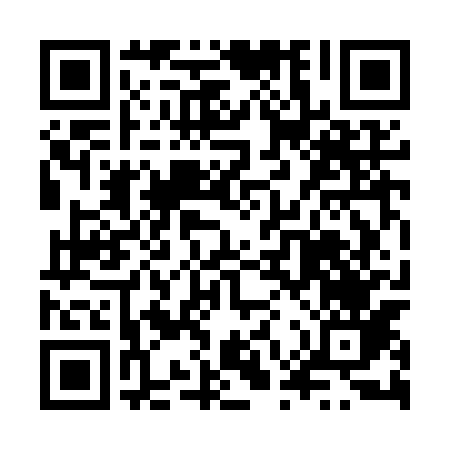 Ramadan times for Zienki, PolandMon 11 Mar 2024 - Wed 10 Apr 2024High Latitude Method: Angle Based RulePrayer Calculation Method: Muslim World LeagueAsar Calculation Method: HanafiPrayer times provided by https://www.salahtimes.comDateDayFajrSuhurSunriseDhuhrAsrIftarMaghribIsha11Mon3:583:585:5011:383:315:265:267:1112Tue3:563:565:4811:373:325:285:287:1313Wed3:543:545:4611:373:335:295:297:1514Thu3:513:515:4311:373:355:315:317:1715Fri3:493:495:4111:363:365:335:337:1916Sat3:463:465:3911:363:385:355:357:2017Sun3:443:445:3611:363:395:365:367:2218Mon3:413:415:3411:363:405:385:387:2419Tue3:393:395:3211:353:425:405:407:2620Wed3:363:365:3011:353:435:415:417:2821Thu3:333:335:2711:353:445:435:437:3022Fri3:313:315:2511:343:465:455:457:3223Sat3:283:285:2311:343:475:465:467:3424Sun3:263:265:2011:343:485:485:487:3625Mon3:233:235:1811:333:505:505:507:3826Tue3:203:205:1611:333:515:515:517:4027Wed3:183:185:1411:333:525:535:537:4228Thu3:153:155:1111:333:535:555:557:4429Fri3:123:125:0911:323:555:575:577:4630Sat3:093:095:0711:323:565:585:587:4931Sun4:064:066:0512:324:577:007:008:511Mon4:044:046:0212:314:587:027:028:532Tue4:014:016:0012:315:007:037:038:553Wed3:583:585:5812:315:017:057:058:574Thu3:553:555:5512:315:027:077:078:595Fri3:523:525:5312:305:037:087:089:026Sat3:493:495:5112:305:047:107:109:047Sun3:463:465:4912:305:067:127:129:068Mon3:443:445:4712:295:077:137:139:099Tue3:413:415:4412:295:087:157:159:1110Wed3:383:385:4212:295:097:177:179:13